ОТДЕЛ ОБРАЗОВАНИЯ АДМИНИСТРАЦИИ СКОВОРОДИНСКОГО РАЙОНАПРИКАЗг.Сковородино23.10.2014 О проведении школьного этапа спортивных соревнованийшкольников « Президентские состязания»  и «Президентские спортивные игры»                                                                        №310С целью массового вовлечения в занятия физической культурой и спортом обучающихся ОУ, определения уровня двигательной активности обучающихся и наличия установок и навыков здорового образа жизни, определения команд ОУ, сформированных из обучающихся одного класса, добившихся наилучших результатов в физической подготовке и физическом развитии и на основании письма заместителя Председателя Правительства Амурской области  Н.Л.ТезиковаПРИКАЗЫВАЮ:Провести школьный этап спортивных соревнований  «Президентские состязания» c 01.09.2014 по 01.01.2015, второй этап(муниципальный) провести  в январе-апреле 2015 года.Утвердить Положение о школьном  и районном этапах спортивных соревнованиях школьников « Президентские состязания», «Президентские спортивные игры» и приложения к ним.Ответственность за выполнение приказа возложить на директора                      МБОУ ДОД СРЦВР    С.И.Нуруллаева, контроль  - на ведущего специалиста отдела образования О.И.БаженовуНачальник отдела образования                                                               Е.В.Бодрая                                     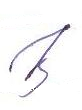 